FORMULARIO DE INSCRIPCIÓN Anexo IDATOSDATOSNombre comercial de la empresa:Actividad principal:Productos y/o servicios:Dirección:Teléfono:Fax:Página web:e-mail de la empresa:HISTORIAL DE LA EMPRESAHISTORIAL DE LA EMPRESAHISTORIAL DE LA EMPRESAHISTORIAL DE LA EMPRESANúmero de colaboradores:Número de colaboradores:País:País:Origen del capital:Origen del capital:NacionalMultinacionalFranquiciaRepresentaciónNacionalMultinacionalFranquiciaRepresentaciónSECTORSECTORSECTORSECTORServiciosFinanzasBancosSegurosTransporteServicios SanitariosTecnologíaBienes RaícesMedios de ComunicaciónIndustriaTabacoManufacturaAlimentosBebidasIndustriaTabacoManufacturaAlimentosBebidasVariosTelecomunicacionesMineríaConstrucciónComercioBPO y Contact CenterEducaciónAgriculturaAzúcarCaféBananoAceite de PalmaEnergíaElectricidadHidrocarburosEnergíaElectricidadHidrocarburosVariosTelecomunicacionesMineríaConstrucciónComercioBPO y Contact CenterEducaciónINFORMACIÓN DE CONTACTOSINFORMACIÓN DE CONTACTOSINFORMACIÓN DE CONTACTOSINFORMACIÓN DE CONTACTOSCargoNombreTeléfonoe-mailPresidente Junta DirectivaGerente GeneralEjecutivo Dedicado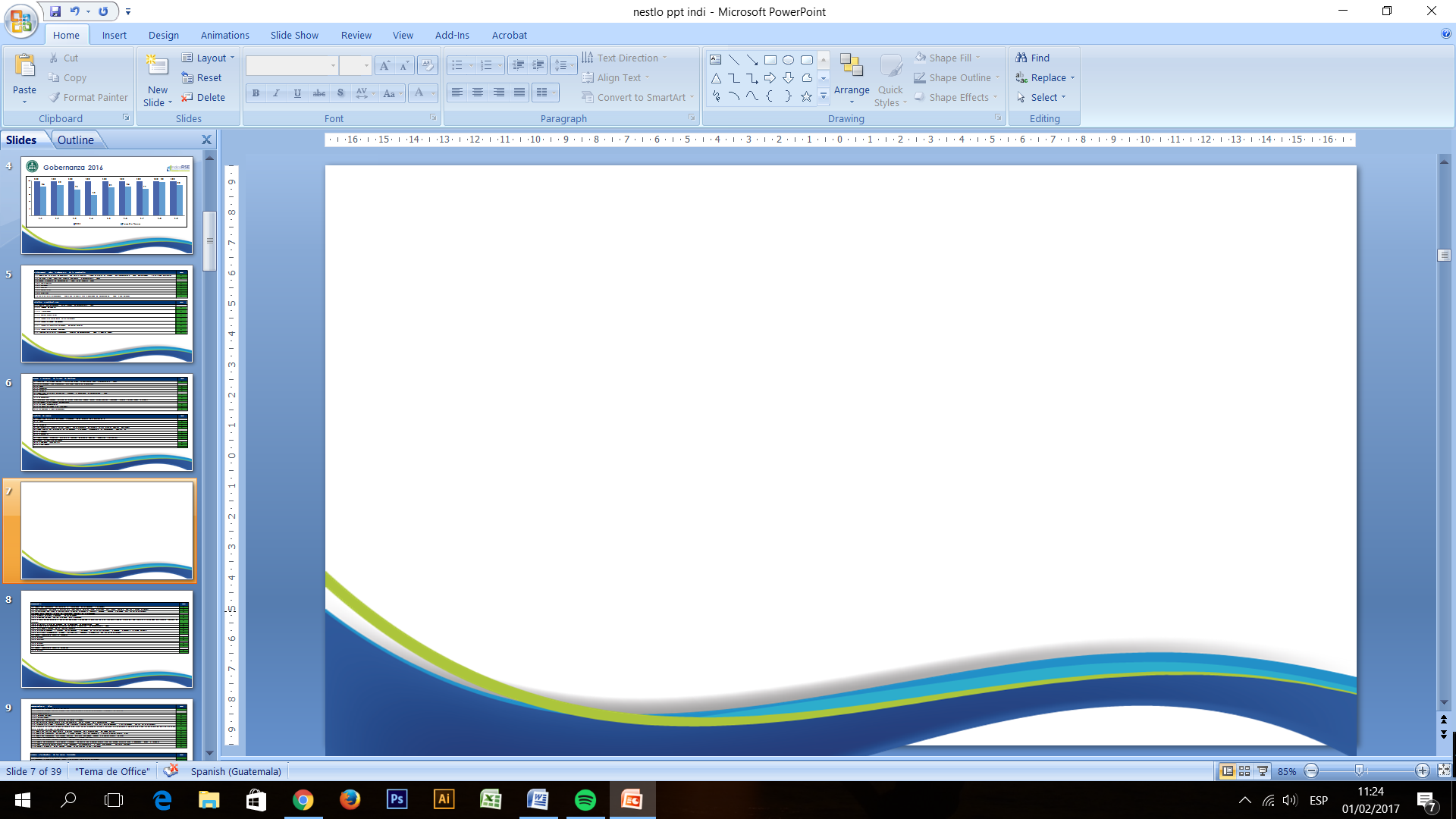 OtrosDatos para emisión de reciboDatos para emisión de reciboNombre:Dirección:Nit: